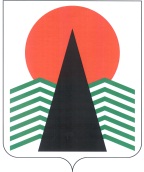 Муниципальное образование Нефтеюганский районГЛАВАНефтеюганского  района  ПОСТАНОВЛЕНИЕг.НефтеюганскО внесении изменений в постановлениеГлавы Нефтеюганского района от 08.11.2012 № 76-пВ связи с кадровыми изменениями, п о с т а н о в л я ю:Внести в постановление Главы Нефтеюганского района от 08.11.2012 № 76-п «О Рабочей группе при Главе Нефтеюганского района по делам казачества» (в редакции на 09.10.2013 № 138-п) изменения, изложив приложение 2 в редакции согласно приложению к настоящему постановлению.Настоящее постановление подлежит размещению на официальном сайте органов местного самоуправления Нефтеюганского района в разделе «Глава района».Контроль за выполнением постановления возложить на заместителя Главы Нефтеюганского района Ю.Ю.Копыльца.Исполняющий обязанностиГлавы Нефтеюганского района                                                С.А.Кудашкин Приложение к постановлению Главы Нефтеюганского районаот       06.05.2014       №    58-п  .СОСТАВРабочей группы при Главе Нефтеюганского района по делам казачества(далее – Рабочая группа)06.05.2014№   58-п  .Копылец Юрий Юрьевичзаместитель Главы Нефтеюганского района, руководитель Рабочей группыПилецкийВладимир Валентиновичзаместитель председателя Думы   Нефтеюганского района, заместитель руководителя Рабочей группыДиановЕвгений Георгиевичпомощник Главы Нефтеюганского района, 
ответственный секретарь Рабочей группыЧлены Рабочей группы:Члены Рабочей группы:Члены Рабочей группы:МихалевВладлен Геннадьевичзаместитель Главы администрации Нефтеюганского района КошаковВалентин Сергеевичпредседатель комитета по делам народов Севера, 
охраны окружающей среды и водных ресурсов 
администрации Нефтеюганского районаЗарембаВладимир Анатольевичначальник отдела МВД России по Нефтеюганскому району (по согласованию)АрхиповАльберт ВячеславовичГлава сельского поселения Каркатеевы 
(по согласованию)Аппакова Надежда Дмитриевнадиректор филиала Тюменского государственного университета в пгт. Пойковский 
(по согласованию)АмелинаРимма Минниахметовнапредседатель Совета общественной организации «Общественная организация ветеранов (пенсионеров) войны, труда, Вооруженных сил и правоохранительных органов Нефтеюганского района» (по согласованию)Гололобов Василий Дмитриевичатаман хуторского казачьего общества «Рассвет» 
(по согласованию)Зиновьев Виктор Анатольевичатаман Каркатеевского хуторского Казачьего общества (по согласованию)МурзаковВиктор Петровичнастоятель Прихода храма «Святой Троицы» 
пгт. Пойковский (по согласованию)Суровцев Евгений Михайловичатаман казачьего общества «Станица Георгиевская» (по согласованию)